SAINTGITS COLLEGE OF APPLIED SCIENCES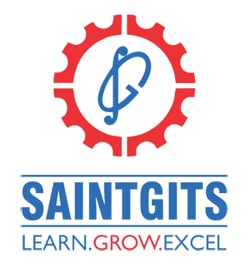           PATHAMUTTOM, KOTTAYAMFIRST INTERNAL EXAMINATION, FEBRUARY 2020Department of Business Administration, Semester IICOST AND MANAGEMENT ACCOUNTINGTotal	: 50 marks								Time: 2 hoursSection AAnswer any 5 questions. Each question carries 2 marks.1. What is meant by cost accounting?2. Explain the term cost audit3. What is meant by prime cost?4. Explain the term direct material5.What is meant by overheads?6. What is meant by direct cost?Section BAnswer any 5 questions. Each question carries 5 marks.7.What are the objectives of costing?8.What is meant by cost sheet? Explain the elements of cost sheet9. Explain the steps to calculate cost of production10. Explain the scope of cost accounting11. Differentiate between direct and indirect cost12. Prepare a statement of cost sheet from the details as on 31/03/12Direct material-12000, direct wages-5200, purchases-20000, carriage inward- 1300, work expenses-3200, sale of factory scrap-200, office expenses-2200, selling expenses 1300, sales -45000. Calculate profit / loss.Section CAnswer any 1 question. It carries 15 marks.13. Explain the elements of cost 14. Prepare a cost sheet from the following informationDirect material-100000, direct expenses-20000, indirect wages-2500, factory lighting-1500, motive power-500, storekeeper wage-1000, oil and water factory-500, rent factory-5000, depreciation of plant-500, repairs in factory-3500, manager salary-5000, directors fees- 1250, office stationary-500, telephone expenses-125, postage charges-250, office rent-2500, repairs office-500, depreciation of office furniture-1250, lighting office-500, carriage outwards- 375, salesman salary- 1250, travelling expenses- 500, advertisement-1250, warehouse expense-500, sales 189500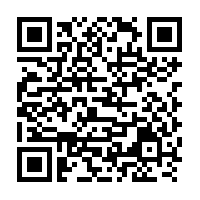 [Scan QR code for Answer Key]